Skeletal System=________________________________________________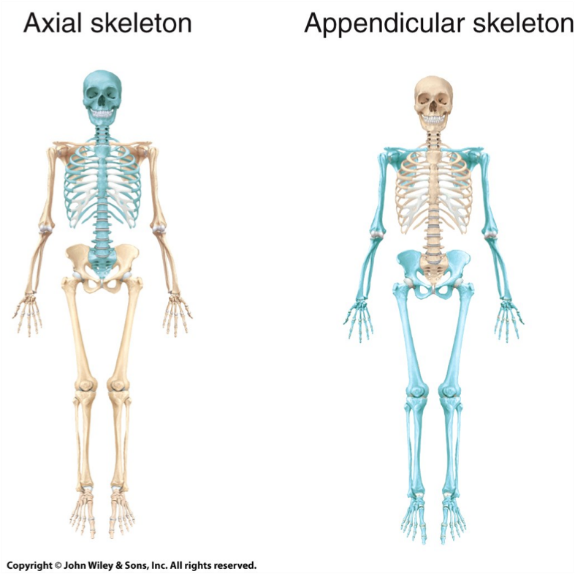  							Functions of Bones:							_________________ body and cradle soft organs							_________________ vital organs							_________________ muscles move bones							_________________ of minerals (Ca and P) and growth factors							______________________________ in bone marrow							______________________________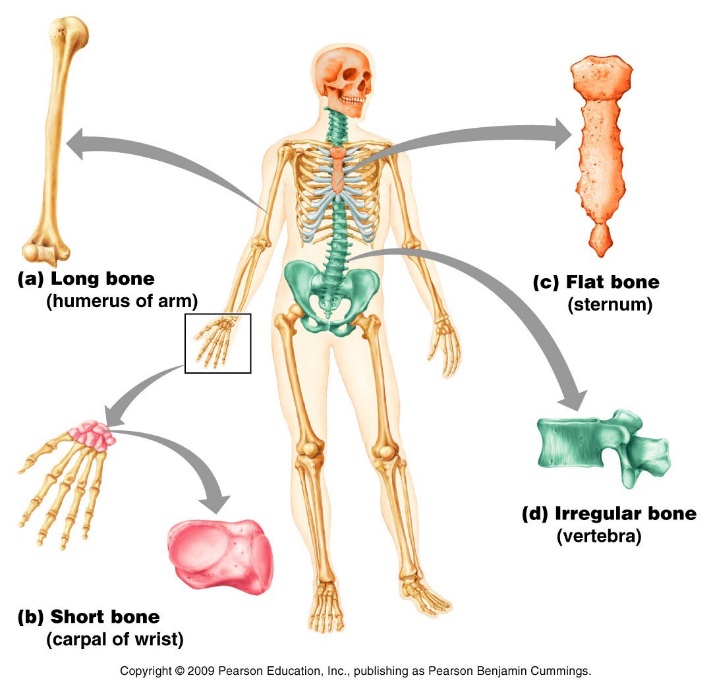 Adult= ____________Types of bone tissue: ________________ bone: outer layer – dense & solid________________ bone: inner layer - open spaces, marrowFeatures: Very hard (calcium salts), Light weight, Ability to resist tension and forces (collagen fibers)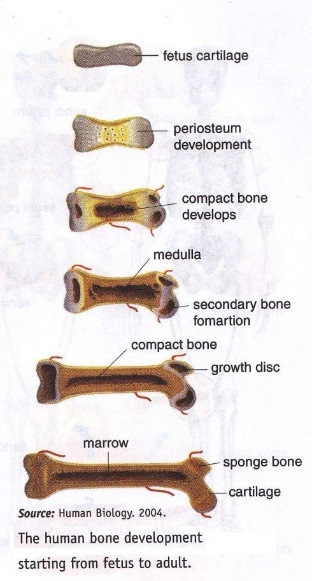 Bone Development__________________________ (ossification): bone tissue formationStages:Begins at 8 weeks gestationStart as ____________________ → replaced by bonePost-natal bone growth → early adulthoodEpiphyseal plates: (growth plates) regions where long bones lengthen___________________ growth: bones increase in thicknessBone modeling and repair – ______________Hormonal control: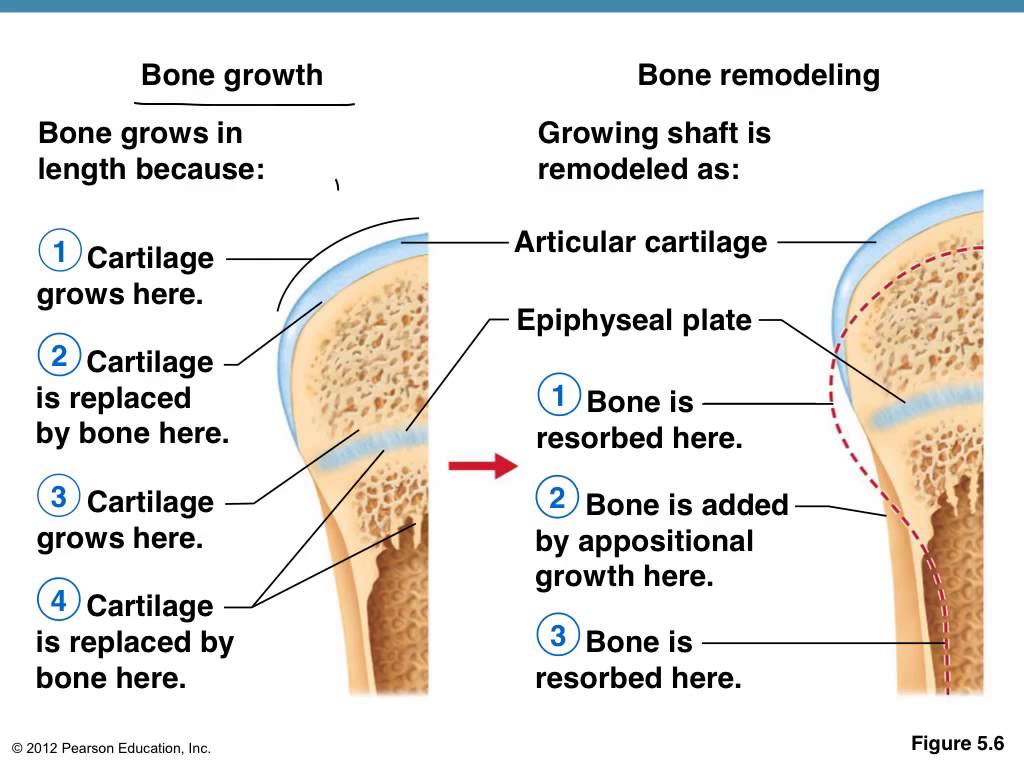 Growth hormones: stimulate __________________ bone growthThyroid hormone: control activity of growth _________________Testosterone & estrogens (at puberty): Adolescent growth spurtClose epiphyseal plates → end growthBone cells:_____________________: bone-forming cellsOsteocytes: mature bone cell (doesn’t divide)______________________: dissolve/break down bone (bone resorption)Fractures/BreaksClassified by:Position of bone – nondisplaced (normal) or displaced (bone out of alignment)Completeness of break – complete (broken through) or incompleteOrientation to long axis of bone – linear (parallel to bone) or transverse (perpendicular to bone)If bone penetrates skin – open (compound) fracture or closed (simple) fractureClassificationDescriptionExampleLong bonesShort bonesFlat bonesIrregular bonesFracture TypeDescriptionDrawingComminutedCompressionSpiralEpiphysealDepressedGreenstick